Director of the Innovation Center Visits the Section of the University at the 5th Scientific ConferenceBased on the directives of His Excellency the Vice-Rector for Postgraduate Studies and Scientific Research, Prof. Mohammad Al-Shaya’a, the Director of Innovation Center, Dr. Bakheet Al-Rasheedi paid a visit to the section of Majmaah University at the 5th Scientific Conference for higher education students on Tuesday, 29/6/1435. Dr. Al-Rasheedi listened to the explanation provided by students and jot down their future expectations. The visit was attended by the Vice-Rector Dr. Musallam Al-Dosari, the Dean of Student Affairs, Dr. Hamad Al-Gumeizi, Dr. Raed Al-Baradi and Mr. Badran Al-Turki.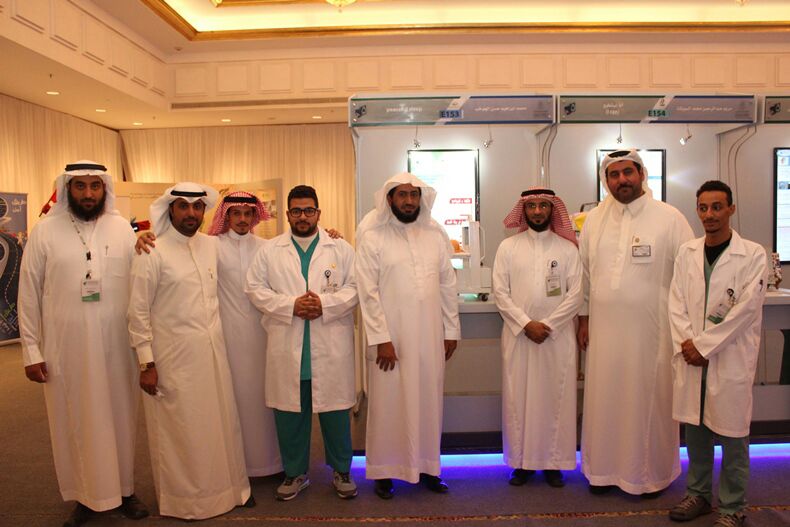 